Fortrydelses formular Vitus Guld		 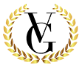 Denne formular udfyldes og vedlægges det produkt der sendes retur men kun hvis de 14 dages returret er gældende. Fortrydelsesretten kan gøres gældende indtil 14 dage efter modtagelse af de bestilte varer, og er underlagt Vitus Guld’s øvrige handelsbetingelser. Til: Vitus Guld ApSSøvangsvej 1-52650 HvidovreMail: info@vitusguld.dk Tlf: 27367001Jeg oplyser herved at jeg ønsker at gøre brug af fortrydelsesretten vedr. minkøbsaftale om følgende varer: Skriv venligst varenummer og varenavn samt konto nr. hvis du har betalt med bank overførsel. Bestillings Dato:Ordre nr:Bestilt af: (Navn)Adresse:Når varen er modtaget, tilbageføres betalingen og kan ses på konto efter 1-2 bankdage alt afhængig af betalingsform. 